Центр управления проектами ФМБА России 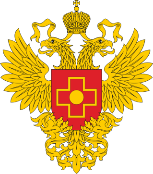 в рамках проекта “Бережливая поликлиника”ФГБУЗ ЦМСЧ№38 ФМБА РоссииАнкетаВ каких направлениях, как вы думаете, нам нужно улучшаться?СПАСИБО!Дата:Пол:мужскойженскийВозраст:Оцените по пятибалльной  шкале:Очень плохоПлохоУдовл.ХорошоОтличноОцените по пятибалльной  шкале:12345Режим работы поликлиникиУдобство записи на приемРаботу регистратурыКомфортность пребывания в поликлиникеИнформативность стендов и указателейОбслуживание врачами (профессионализм, вежливость, уделенное время и т.д.)Соблюдение назначенного времени на прием к врачуОбслуживание средним медицинским персоналом (мед.сестры, санитары)Наличие узких специалистов (ЛОР, онколог, хирург и т.д.)Доступность лабораторных и диагностических исследованийРаботу поликлиники в целом